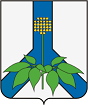 АДМИНИСТРАЦИЯ  ДАЛЬНЕРЕЧЕНСКОГО  МУНИЦИПАЛЬНОГО  РАЙОНА    ПРОЕКТ ПОСТАНОВЛЕНИЯ   "     "         года                      г.  Дальнереченск                                                №  -паО признании утратившим силу постановлений администрации Дальнереченского муниципального района от 27 августа 2014 года № 288-па и от 16 октября 2015 года № 328-паВ соответствии с Федеральным законом от 06.10.2003 № 131-ФЗ "Об общих принципах организации местного самоуправления Российской Федерации", в целях приведения нормативных правовых актов администрации Дальнереченского муниципального района в соответствие с действующим законодательством, руководствуясь Уставом Дальнереченского муниципального района, администрация Дальнереченского муниципального районаПОСТАНОВЛЯЕТ:1. Признать утратившим силу постановление администрации Дальнереченского муниципального района от 27.08.2014 № 288-па «О создании учебно-консультационных пунктов по гражданской обороне и чрезвычайным ситуациям на территории Дальнереченского муниципального района».2. Признать утратившим силу постановление администрации Дальнереченского муниципального района от 16.10.2015 № 328-па «О создании учебно-консультационных пунктов по гражданской обороне и чрезвычайным ситуациям на территории Дальнереченского муниципального района».3. Отделу по работе с территориями и делопроизводству администрации Дальнереченского муниципального района (Пенкина) разместить настоящее постановление на официальном сайте администрации Дальнереченского муниципального района в сети "Интернет".4. Настоящее постановление вступает в силу со дня его обнародования в установленном порядке. Глава Дальнереченского муниципального района                                             В.С. Дернов                 